May20191234Best Foot Forward: Environmental Education Conference5Rooted in Prayer…     6Living in Community.7Doing Justice &          8 Creating HopeJourneying                     9 Together in FaithSharing the                10 Good News11Catholic Education Week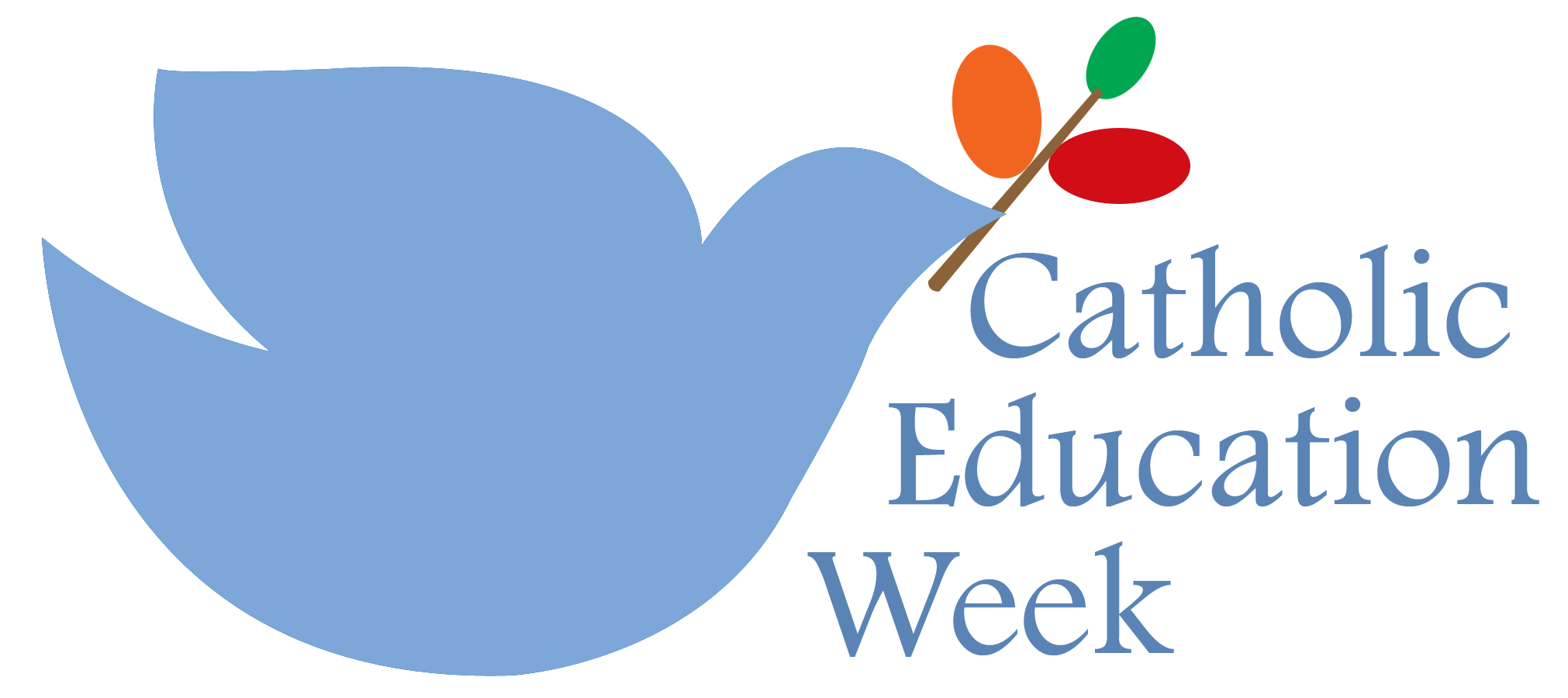 ALCDSB Catholic Education Week MassJump Rope for Heart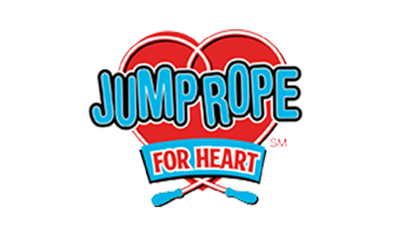 12131415161718Grade 7 ImmunizationsSub Orders DueBook Orders DueMrs. Armstrong’s Class Outdoor Ed TripMovie Night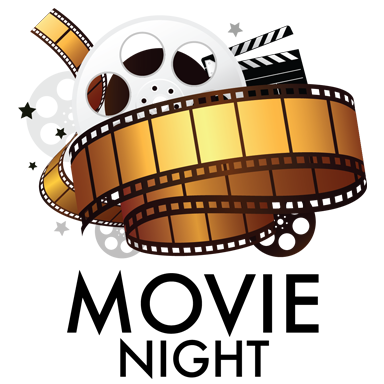 PA DAY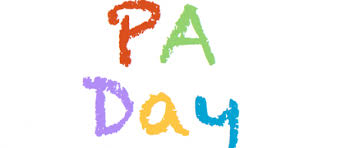 19202122232425Victoria Day HolidayEQAO Grade 3 & 6Dental Screening for all studentsEQAO Grade 3 & 6EQAO Grade 3 & 6Subway LunchFeWL – PJ/Twin Day262728293031Track & Field with OLM at Y.R.P.S(Rain date for Track & Field)School Council Bingo6-9pmHawaiian Luau Dance(1:00 pm – 2.30pm)FeWL – Hawaii Day